SLADE TOURPORTLAND  RECORDING STUDIOSWhen Chas Chandler’s lease on the Upper Montagu St office expired – Chas decided on a new venture… to purchase a recording studios.He purchased 35 Portland Place, the home of IBC Studios, in 1978. He renamed the studios Portland Recording Studios.The actual studios were on the Ground Floor – and on the 1st Floor was his office suite. There was a 1st Floor Reception that was manned by Susie Ching. By 1979/1980 the DK Slade Fan Club had 35 Portland Place as it’s mailing address. Susie used to pile the post up behind her desk to be collected.Once again, Chas’s copies of Slade’s Gold and Silver Discs where all over the walls of the reception area. Chas also launched his Barn Records label from 35 Portland Place. The Barn logo was originally thought to depict the walkway into 35 Portland Place… However, it represented the “Barn” which was Chas’s country home.The Kinks (“You Really Got Me”, Jimi Hendrix, Status Quo (“Piledriver” and “Hello”), The Who “Tommy”) and the Beatles all recorded at IBC / Portland. And of course, Slade used the studios to record most of their product from the late 1970’s to 1980’s.On 13 November 1985, Don and Joan used Portland Studios for their wedding reception. Don Arden (Sharon Osbourne’s Dad) now owned the studios and let Don use them for free. Guests included Ozzy Osbourne, Noddy and Swinn, John Coghlan and George Harrison was there smoking joints at the back….35 Portland Place is now the home of the Cuban Embassy in London.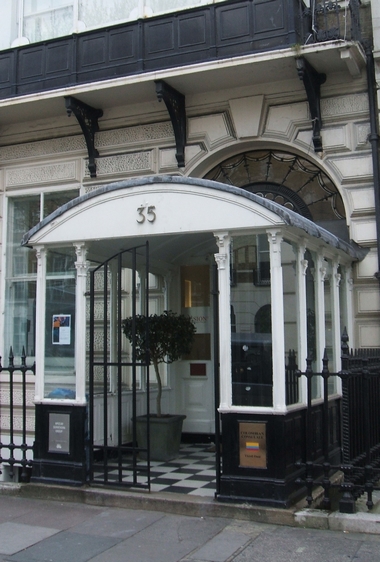 